PENGARUH  KHIDMAT IKHWAN TAREKAT QODIRIYAH NAQSYABANDIYAH (TQN) PONDOK PESANTREN SURYALAYA TERHADAP KREDIBILITAS PENGAMALNYATESIS Diajukan untuk Memperoleh Gelar Magister Agama (M.Ag)Institut Agama Islam Latifah Mubarokiyah (IAILM)Pondok Pesantren Suryalaya OlehSaefur RijalNIM : 2076014 / 020.03.11.0342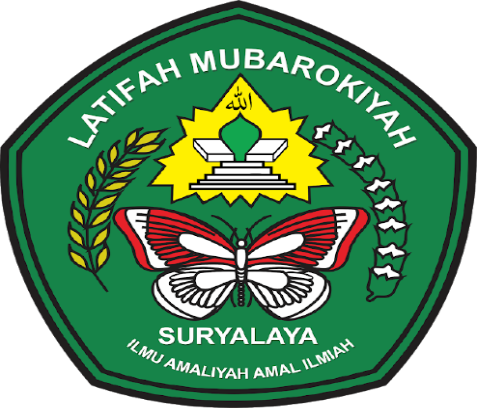 PROGRAM PASCASARJANA MAGISTER ILMU TASAWUFINSTITUT AGAMA ISLAM LATIFAH MUBAROKIYAHPONDOK PESANTREN SURYALAYA TASIKMALAYA2021